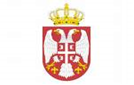 РЕПУБЛИКА СРБИЈАУПРАВА ЗА ЈАВНЕ НАБАВКЕИЗВЕШТАЈ О СПРОВОЂЕЊУ АКЦИОНОГ ПЛАНА ЗА СПРОВОЂЕЊЕ ПРОГРАМА РАЗВОЈА ЈАВНИХ НАБАВКИ У РЕПУБЛИЦИ СРБИЈИ ЗА 2019. ГОДИНУБеоград, 22. мај 2020. годинеУВОДВлада Републике Србије је донела 13. новембра 2019. године Програм развоја јавних набавки у  Републици Србији за период 2019 - 2023. године („Службени гласник РС“, број 82/19).Влада је у намери да настави са реформом система јавних набавки у Републици Србији, утврдила један општи циљ „Даљи развој модерног и ефикасног система јавних набавки“ и неколико посебних циљева:  повећање ефикасности и економичности поступака јавних набавки, јачање конкуренције на тржишту јавних набавки, смањење ризика од нерегуларности у систему јавних набавки, промовисање и подстицање еколошког и социјалног аспекта у јавним набавкама и иновација. Програм развоја јавних набавки у Републици Србији за период 2019 - 2023. године (у даљем тексту: Програм), утврдио је да ће се мере чија реализација ће утицати директно на испуњење горе наведених циљева, односити на следеће приоритетне области: унапређење правног оквира;  јачање институционалног оквира;унапређење електронских јавних набавки;јачање административних капацитета и едукација.Управа за јавне набавке (у даљем тексту: УЈН), у складу са Програмом, дужна је да ради реализације утврђених стратешких циљева и унапређења горе наведених приоритетних области у Програму, припреми предлог акционих планова за Владу Републике Србије на период од годину дана. Пратећи Акциони план за спровођење Програма развоја јавних набавки у Републици Србији за 2019. и 2020. годину (у даљем тексту: Акциони план) који је донет заједно са Програмом, односи се на период од две године, с обзиром на касно усвајање овог документа јавне политике у новембру 2019. године.Спровођење овог програма пратиће УЈН као координативно тело, док ће се мере за остварење циљева овог програма спроводити у сарадњи са надлежним институцијама. УЈН је дужна да на основу прикупљених информација о извршењу Акционог плана за претходну годину припреми Извештај о спровођењу Акционог плана и достави га Влади ради информисања. Извештавање о спровођењу овог програма и пратећих акционих планова спроводиће се у складу са чланом 43. Закона о планском систему Републике Србије („Службени гласник РС“, број 30/18). Ако је предлагач документа јавне политике орган државне управе, тај орган извештава Владу, преко органа државне управе надлежног за координацију јавних политика, о резултатима спровођења тог документа, односно о ex-post анализи ефеката јавне политике утврђене тим документом. Извештај о спровођењу акционих планова састоји се од наративног дела и табеларног приказа реализације активности, испуњења циљева и показатеља који су добијени кроз Информациони систем за планирање, праћење спровођења, координацију јавних политика и извештавање којим руководи орган државне управе надлежан за координацију јавних политика.У складу са наведеним, УЈН је припремила Извештај о спровођењу акционог плана за спровођење Програма развоја јавних набавки у Републици Србији за 2019. годину (у даљем тексту: Извештај). С обзиром на горе наведене стратешке циљеве, односно приоритетне области реформе система јавних набавки, све активности у оквиру Акционог плана груписане су у четири области, односно мере, по којима се прати и извршење истог:Унапређење правног оквира;  Јачање институционалног оквира;Унапређење електронских јавних набавки;Јачање административних капацитета и едукација.У даљем тексту биће приказане активности и степен њихове реализације, утицај на испуњење мера и индикатора (показатеља резултата) на нивоу мере, као и индикатора на нивоу посебних циљева (показатеља исхода) и општег циља (показатеља ефекта) у току 2019. године. 		Имајући у виду да су показатељи исхода на нивоу посебних циљева утврђени да се мере закључно са 2020. годином, исто као и показатељи резултата на нивоу мера, утицај реализације мера на посебне циљеве као и општи циљ (показатељ ефекта) биће мерени и приказани у следећем Извештају о спровођењу акционог плана за спровођење Програма развоја јавних набавки у Републици Србији за за 2020. годину, који ће бити донет у првом кварталу 2021. године. УНАПРЕЂЕЊЕ ПРАВНОГ ОКВИРАРепублика Србија је као држава кандидат обавезна да у потпуности усклади своје законодавство у области јавних набавки са правним тековинама Европске уније. Потпуно усклађивање законодавства мора да буде спроведено благовремено пре приступања Републике Србије Европској унији, како би се осигурала и његова пуна примена на свим нивоима, од републичког до локалног.У периоду обухваћеном овим програмом спровешће се усаглашавање националних прописа са директивама и другим актима Европске уније у области јавних набавки. У оквиру процеса приступања Републике Србије Европској унији, усклађивање са правним тековинама Европске уније у области јавних набавки предвиђено је у преговарачком Поглављу 5 - Јавне набавке. Република Србија је, као држава кандидат, обавезна да пре приступања Европској унији у потпуности усклади своје законодавство у области јавних набавки, укључујући концесије и јавно-приватна партнерства.	У оквиру ове мере дефинисане су следеће активности:Предлагање новог ЗЈНДоношење подзаконских аката на основу новог ЗЈНПредлагање измена и допуна Закона о јавно-приватном партнерству и концесијама (у даљем тексту: ЗЈППК)Од горе наведених активности, рок за реализацију у 2019. години једино је доспео за активност „Предлагање новог ЗЈН“. Нови ЗЈН усвојен је на седници Народне скупштине Републике Србије 23. децембра 2019. године, а ступио је на снагу 1. јануара 2020. године. Прелазним и завршним одредбама новог ЗЈН прописано је да се ЗЈН примењује од 1. јула 2020. године. Одредбе новог ЗЈН усклађене су са коментарима Европске комисије, као и следећим директивама Европске уније: Директивом Европског парламента и Савета 2014/24/ЕУ од 26. фебруара 2014. године о јавним набавкама и стављању ван снаге Директиве 2004/18/ЕЗ; Директивом Европског парламента и Савета 2014/25/ЕУ од 26. фебруара 2014. године о набавкама наручилаца који обављају делатности у области водопривреде, енергетике, саобраћаја и поштанских услуга и стављању ван снаге Директиве 2004/17/ЕЗ; Директивом Европског парламента и Савета 2007/66/ ЕЗ од 11. децембра 2007. године којом се мења Директива Савета 89/665/ЕЕЗ и 92/13/ЕЕЗ у погледу побољшања делотворности поступака ревизије у вези са доделом јавних уговора; Директивом Европског парламента и Савета 2009/81/ЕЗ од 13. јула 2009. године о усклађивању процедура за доделу одређених уговора о радовима, уговора о набавкама и уговора о услугама од стране наручилаца у области одбране и безбедности. Кључне измене које доноси нови ЗЈН су: нови прагови за примену закона, односно прагови до којих се закон не примењује, као и увођење европских прагова;начин доказивања критеријума за квалитативни избор привредног субјекта – путем обавезне изјаве на стандардном обрасцу, у свим поступцима, коју даје привредни субјект, а којом изјављује да испуњава све тражене критеријуме и да није у некој од ситуација због које се искључује или се може искључити из поступка јавне набавке, уместо извода и потврда које издају надлежни органи;комуникација електронским средствима – комуникација и размена података у поступку јавне набавке електронским средствима на Порталу јавних набавки;партнерство за иновације - нова врста поступка јавне набавке у циљу развоја и набавке иновативних добара, радова или услуга;употреба електронског каталога;посебан режим за набавку друштвених и других посебних услуга;нови основи за измену уговора о јавној набавци и дефинисање разлога за његов раскид; установљавање надлежности Министарства финансија за контролу извршења уговора о јавним набавкама;вршење мониторинга над применом прописа о јавним набавкама  од стране УЈН;нови начин организације и обављања послова централизованих јавних набавки, помоћних послова јавних набавки и других послова;јединствени рок за подношење захтева за заштиту права од десет дана, независно од врсте поступка;установљавање надлежности прекршајних судова за вођење прекршајних поступака за прекршаје прописане одредбама ЗЈН. 		Утицај ове мере на испуњење посебних циљева, огледа се кроз испуњење индикатора на нивоу мере, тзв. показатељ резултата, односно индикатора на нивоу посебних циљева, тзв. показатељ исхода. С обзиром да су циљне вредности показатеља резултата на нивоу мере дефинисани за 2020. годину, они ће бити мерени кроз наредни Извештај за 2020. годину.ЈАЧАЊЕ ИНСТИТУЦИОНАЛНОГ ОКВИРА	Основне институције чији су послови, начин рада и облик организовања уређени ЗЈН и чије јачање је неопходно ради подизања квалитета система јавних набавки су: УЈН и Републичка комисија за заштиту права у поступцима јавних набавки (РК). За област јавних набавки значајну улогу имају и Државна ревизорска институција (ДРИ), Министарство финансија (МФИН), Министарство привреде, Комисија за јавно-приватно партнерство, Агенција за борбу против корупције, Комисија за заштиту конкуренције и Управни суд. Република Србија је успоставила институционални оквир који обезбеђује спровођење јединствене политике у свим областима везаним за јавне набавке, укључујући области концесија, јавно-приватног партнерства и одбране. Имајући у виду да су одређена питања јавних набавки повезана са бројним другим тзв. секторским областима, посебна пажња је посвећена координацији рада институција, успостављањем система редовног организовања састанака и радионица у циљу усаглашавања ставова у вези са применом Закона, размене информација, предавања и обука, као и унапређења мера контроле законитог и наменског трошења јавних средстава у јавним набавкама. 	У вези са претходним, Акционим планом за споровођење Програма, у оквиру ове мере дефинисане су следеће активности:Доношење Правилника о унутрашњем уређењу и систематизацији радних места у Управи за јавне набавке;Организовање испита за службеника за јавне набавке;Организовање радионица ради усклађивања ставова УЈН, РК, МФИН и ДРИ у вези са новим ЗЈН;Обука Полиције, Јавног тужилаштва, ДРИ и других институција у области јавних набавки;Израда анализе и препоруке за повећање броја зелених јавних набавки и одговарајуће смернице;Израда анализе за унапређење учешћа малих и средњих предузећа у поступцима јавних набавки;Промоција смерница о зеленим јавним набавкама;Израда упоредне анализе законских и практичних решења у домену откривања и спречавања нерегуларности у поступцима јавних набавки у одабраним државама чланицама Европске уније.	Од горе наведених активности, рок за реализацију активности у 2019. години је доспео за следеће активности:Израда анализе и препоруке за повећање броја зелених јавних набавки и одговарајуће смернице.У 2019. години, УЈН је, уз подршку ГИЗ пројекта „Подршка даљем унапређењу система јавних набавки у Србији“ који је финансиран из ИПА 2013, донела Смернице за зелене јавне набавке „Како у јавним набавкама применити еколошке аспекте“. У Смерницама је приказан правни оквир зелених и еколошких јавних набавки на нивоу Европске уније, као и Србије, са многобројним примерима из праксе. Смернице показају да зелена јавна набавка доноси бројне предности: политичке (поставља добре примере за јавност), еколошке (подиже свест о еколошким питањима у друштву), друштвене и здравствене (може побољшати квалитет живота) и економске (омогућава уштеду новца због трошкова животног циклуса). Овај документ је дао детаљну анализу правног оквира Европске уније и Србије по свим фазама поступка јавне набавке, од израде конкурсне документације па до доделе уговора о јавној набавци. Промоција смерница о зеленим јавним набавкама.Представник УЈН учествовао је на семинару о зеленим јавним набавкама који је организован од стране АЛхем у сарадњи са Привредном комором Србије, са циљем да се покрене јавна дискусија и дијалог о овој теми кроз укључивање релевантних институција. Семинар је организован у оквиру пројекта „Зелене јавне набавке кроз синергију заинтересованих страна“, а уз подршку Амбасада Краљевине Норвешке у Београду и Балканског фонда за демократију Немачког Маршаловог фонда САД. Представљени су основни елементи зелених јавних набавки, критеријуми и техничке спецификације за поједине групе производа, примери добре праксе Европске уније, као и веза са циркуларном економијом. Представник УЈН је искористио прилику да на самом семинару представи одредбе новог ЗЈН које се односе на еколошки аспект у поступцима јавних набавки, као и планиране активности у наредном периоду за повећање поступака зелених јавних набавки. У кратким цртама представљене су и горе наведене смернице. Израда анализе за унапређење учешћа малих и средњих предузећа у поступцима јавних набавки.У току 2019. године, УЈН је, у сарадњи са Министарством привреде, а уз подршку пројекта „Подршка имплементацији Акционог плана за побољшање пословног окружења“ ИПА 2013, израдила Студију о учешћу микро, малих и средњих предузећа (ММСП) у поступцима јавних набавки, са препорукама за повећање њиховог учешћа. Студија садржи детаљан приказ правног оквира о учешћу микро, малих и средњих предузећа (ММСП) у поступцима јавних набавки како у Србији, тако и на нивоу Европске уније. Такође, приказан је и упоредни преглед примера добре праксе у овој области у државама као што су: Мађарска, Немачка, Чешка, Пољска итд. Дат је и приказ свих потешкоћа и препрека са којима се државе сусрећу када је у питању учешће микро, малих и средњих предузећа (ММСП) у поступцима јавних набавки, као и преглед препорука за унапређење система јавних набавки у Републици Србији имајући у виду све уочене недостатке.Израда упоредне анализе законских и практичних решења у домену откривања и спречавања нерегуларности у поступцима јавних набавки у одабраним државама чланицама Европске уније.У оквиру ове активности, УЈН је, у сарадњи са Министарством за европске интеграције, израдила Упоредну анализу законских и практичних решења у домену откривања и спречавања нерегуларности у поступцима јавних набавки у одабраним земљама чланицама Европске уније. Анализа детаљно приказује одребде које се односе на ову област по свим фазама поступка јавне набавке (планирање, спровођење, извршење) и приказује преглед одредаба у пет држава чланица Европске уније (Велика Британија, Аустрија, Словенија, Мађарска и Хрватска). Такође, ова анализа даје и препоруке (законодавне и практичне) за унапређење улоге УЈН у области јавних набавки у ово смислу, као и унапређењу координације између релевантних органа. Сарадња би требало да се успостави да буде континуирана и, уколико је то могуће, формализована посебно између УЈН, РК, ДРИ, Агенције за борбу против корупције, МФИН, Министарства правде и тужилаштва.Одређене горе наведене активности имају рок „континуирано“ за реализацију, што значи да се оне спроводе све време трајања овог акционог плана, а то су следеће активности:Организовање испита за службеника за јавне набавке.	Током 2019. године организовано је укупно 25 испита за службеника за јавне набавке на којима је укупно 481 лице стекло сертификат, што је укупно 2917 сертификованих службеника за јавне набавке по Закону о јавним набавкама („Службени гласник РС“, бр. 124/12, 14/15 и 68/15). У децембру 2019. године је донет Правилник о престанку важења Правилника о начину и програму стручног оспособљавања и начину полагања стручног испита за службеника за јавне набавке чиме је даља сертификација и организација испита одложена до почетка примене новог ЗЈН, када ће се започети са сертификацијом лица по новом ЗЈН.Организовање радионица ради усклађивања ставова УЈН, РК, МФИН и ДРИ у вези са новим ЗЈН.У оквиру реализације ове активности одржане су две радионице ради усклађивања ставова УЈН, РК, МФИН и ДРИ у вези са ЗЈН. Представници УЈН, заједно са представницима РК, МФИН и ДРИ, учествовали су на два састанка посвећена унапређењу система јавних набавки, а који су одржани у организацији Организације за европску безбедност и сарадњу (ОЕБС) 20. и 21. јуна у Шапцу и 16. и 17. децембра 2019. године у Вршцу. На састанцима је било речи о примени ЗЈН и подзаконским актима, новом ЗЈН, како спречити неправилности у јавним набавкама, шта учинити у циљу побољшања комуникације и координације између институција чији представници су узели учешће на састанку.Обука Полиције, Јавног тужилаштва, ДРИ и других институција у области јавних набавки.У оквиру реализације ове активности одржана је једна радионица. Представник Управе учествовао је у радионици о проактивном развоју случајева корупције, случајевима финансијских превара и привредног криминала, заједно са представницима тужилаштва и полицијских инспектора. Ову радионицу су организовали Министарство правде САД и ОЕЦД, у сарадњи са Министарством правде Републике Србије, Правосудном академијом Републике Србије и Тужилаштвом, у Врњачкој Бањи од 19. до 21. јуна 2019. године. Главни циљеви ове радионице били су развој вештина критичког размишљања и решавања проблема повезаних са анализом случајева и доказима, развијање вештина спровођења истрага, финансијских и тужилачких вештина, развијање вештина у групама за утицај и вештинама управљања случајем, укључујући вештине потребне за надзор, управљање и координицију истраге развијајући основно разумевање проблема везаних за истраге и кривично гоњење у случајевима злоупотребе у вези са јавним набавкама.Утицај ове мере на испуњење посебних циљева, огледа се кроз испуњење индикатора на нивоу мере, тзв. показатељ резултата, односно индикатора на нивоу посебних циљева, тзв. показатељ исхода. С обзиром да су циљне вредности показатеља резултата на нивоу мере дефинисани за 2020. годину, они ће бити мерени кроз наредни Извештај за 2020. годину.УНАПРЕЂЕЊЕ ЕЛЕКТРОНСКИХ ЈАВНИХ НАБАВКИУ овој области се у предстојећем периоду планирају највећа унапређења, у складу са одредбама новог ЗЈН. Новину представља то што ће се комуникација и размена података у поступку јавне набавке, према прописаној динамици, спроводити електронским средствима на Порталу јавних набавки (у даљем тексту: Портал). У том смислу спровешће се усклађивање са захтевима из директива Европске уније. Нови Портал представљаће значајан искорак у процесу дигитализације поступака јавних набавки. Тренутни Портал, чија главна сврха је оглашавање, биће замењен савременим, ефикасним, јединственим и интегрисаним информационим системом. Циљ је унапређење економичности и ефикасности система кроз повећање конкуренције у поступцима јавних набавки и смањење ризика од неправилности.  	У вези са претходним, Акционим планом за споровођење Програма, у оквиру ове мере дефинисане су следеће активности:Израда свих техничких спецификација за модуле електронских јавних набавки;Развој модула новог Портала јавних набавки у делу који се односи на е-понуде;Развој модула новог Портала јавних набавки за е-каталог, систем динамичне набавке, е-планирање и е-жалбу;Израда смерница и других материјала везаних за обуку за коришћење модула електронских набавки;Развој опција за омогућавање примене Open Contracting Data Standard.	Од горе наведених активности, рок за реализацију у 2019. години једино је доспео за активност „Израда свих техничких спецификација за модуле електронских јавних набавки“. У оквиру ове активности израђена је техничка спецификација новог Портала која ће омогућити да се у наредном периоду у потпуности имплементирају све планиране функционалности Портала које су неопходне за спровођење ЗЈН од 1. јула 2020. године. Уз подршку ГИЗ пројекта „Подршка даљем унапређењу система јавних набавки у Србији“ који је финансиран из ИПА 2013, нови Портал ће имати нове функционалности, као нпр: е-подношење и пријем понуда; модули за е-каталог; е-планирање; е-жалбе; е-комуникација између релевантних учесника у поступку јавних набавки, е-лицитације итд.Утицај ове мере на испуњење посебних циљева, огледа се кроз испуњење индикатора на нивоу мере, тзв. показатељ резултата, односно индикатора на нивоу посебних циљева, тзв. показатељ исхода. С обзиром да су циљне вредности показатеља резултата на нивоу мере дефинисани за 2020. годину, они ће бити мерени кроз наредни Извештај за 2020. годину.ЈАЧАЊЕ АДМИНИСТРАТИВНИХ КАПАЦИТЕТА И ЕДУКАЦИЈАКако би се омогућила правилна примена прописа из области јавних набавки, потребно је да се осигурају адекватни административни капацитети на свим нивоима. У том циљу неопходно је да се наставе све активности које се односе на обуке, првенствено наручилаца и понуђача, припрему свих потребних помоћних материјала као што су приручници, смернице, инструкције и сл, које су представљале и једне од активности и током спровођења Стратегије развоја система јавних набавки у Републици Србији за период 2014-2018. године. Развој горе поменутих институционалних капацитета кроз наставак процеса сертификације службеника за јавне набавке, као и јачање административних капацитета кроз јачање професионалних капацитета запослених у УЈН и другим институцијама, кроз израду помоћних и практичних алата од значаја за правилну примену ЗЈН (приручници, смернице, инструкције) и кроз организацију обука за наручиоце и понуђаче, микро, мала и средња предузећа, олакшаће учесницима у поступцима јавних правилну примену ЗЈН.У вези са претходним, Акционим планом за споровођење Програма, у оквиру ове мере дефинисане су следеће активности:Израда модела конкурсне документације;Израда модела оквирних споразума;Организовање обука за наручиоце;Организовање обука за понуђаче;Организовање обука за микро, мала и средња предузећа.	Од горе наведених активности, одређене имају рок „континуирано“ за реализацију, што значи да се оне спроводе све време трајања овог акционог плана, а то су следеће активности:1. Организовање обука за наручиоце; 2. Организовање обуке за понуђаче.Током октобра и новембра 2019. године, одржано је осам практичних радионица о коришћењу новог Портала јавних набавки у Београду, Пожаревцу, Новом Саду, Суботици, Нишу, Лесковцу, Краљеву и Крагујевцу у организацији УЈН и у сарадњи са Привредном комором Србије. Наведене радионице широм Србије одржане су уз подршку Пројекта „Подршка даљем унапређењу система јавних набавки у Србији“. Радионице су окупиле велики број понуђача и наручиоца. На свакој од обука, представници УЈН су предочили најзначајније новине Предлога Закона о јавним набавкама, док су више о Порталу учесницима представили представници Пројекта и УЈН. Радионице су укључиле основне функционалности нужне за припрему за коришћење Портала – како изгледа Портал, како се региструје корисник, како се припремају, објављују, прегледају и анализирају планови јавних набавки. Поред тога, учесници су радили практичне вежбе на Порталу и упознали се са детаљима спровођења отвореног поступка јавних набавки, начином објављивања јавног позива и конкурсне документације, појашњењима, изменама конкурсне документације, подношењем и отварањем понуда, као и доделом уговора и подношењем захтева за заштиту права. На свакој радионици било је по 20 представника наручиоца и 20 представника понућача.Такође, други и трећи по реду Форуми јавних набавки одржани су 27. и 28. новембра 2019. године у Палати Србије, са циљем да се учесницима представе најзначаније новости тренутне реформе система јавних набавки у Србији. Догађај је организовала УЈН уз подршку пројекта „Подршка даљем унапређењу система јавних набавки у Србији“ ИПА 2013. Наручиоци из централних државних органа су на форуму, у форми једнодневних обука, имали прилике да дискутују о Предлогу новог Законa о јавним набавкама који треба да крене са применом 1. јула 2020. године. Поред представљања Закона, учесници су прошли кроз показне вежбе и практични део рада на новом Порталу јавних набавки, где су имали прилике да се упознају са најважнијим функционалностима новог Портала. Овај догађај представља веома корисну платформу за експерте у области јавних набавки за размену инфомација, ставова и мишљења у погледу најновијих решења у области јавних набавки. Подсетимо, први Форум јавних набавки, одржан у мају 2018. године, окупио је око 60 учесника на дводневној конференцији, на коме су домаћи и страни експерти имали прилике да поделе своја искуства.3. Организовање обука за микро, мала и средња предузећа.На  горе наведених осам практичних радионица о коришћењу новог Портала јавних набавки у Београду, Пожаревцу, Новом Саду, Суботици, Нишу, Лесковцу, Краљеву и Крагујевцу које су одржане у октобру и новембру 2019. године, био је и велики број представника малих и средњих предузећа којима су представљене новине ЗЈН и Портала. Представници наручиоца и понуђача су у више наврата похвалили организацију и начин представљања ЗЈН и Портала и подржали наставак одржавања таквих практичних радионица. Истакли су огроман значај практичног рада на Порталу са којим су имали могућност да раде по први пут.Утицај ове мере на испуњење посебних циљева, огледа се кроз испуњење индикатора на нивоу мере, тзв. показатељ резултата, односно индикатора на нивоу посебних циљева, тзв. показатељ исхода. С обзиром да су циљне вредности показатеља резултата на нивоу мере дефинисани за 2020. годину, они ће бити мерени кроз наредни Извештај за 2020. годину. ЗАКЉУЧАК		На основу анализе успешности извршења Акционог плана, може се закључити да су све дефинисане активности спроведене у потпуности на утврђени начин и у предвиђеном року. Активности чији рок за реализацију није још увек доспео, реализоваће се током 2020. године и биће представљене кроз Извештај о спровођењу акционог плана за спровођење Програма развоја јавних набавки у Републици Србији за 2020. годину. Овај извештај ће бити усвојен у првом кварталу 2021. године. 		Имајући у виду да су показатељи исхода на нивоу посебних циљева утврђени да се мере закључно са 2020. годином, исто као и показатељи резултата на нивоу мера, утицај реализације мера на посебне циљеве као и општи циљ (показатељ ефекта) нису приказани у овом извештају, већ ће бити приказани кроз наредни Извештај за 2020. годину.УЈН, као носилац већине активности, на својој интернет страници је формирала подсајт по називом: „Програм развоја јавних набавки“ у циљу ажурног упознавања најшире јавности са свим документима, анализама, обукама и осталим активностима које се спроводе у оквиру акционих планова (http://www.ujn.gov.rs/strategija/).Саставни део Извештаја представља и табеларни приказ извршења Акционог плана.Прилог 1. Спровођење Aкционог плана у 2019. годиниПрилог 1. Спровођење Aкционог плана у 2019. годиниПрилог 1. Спровођење Aкционог плана у 2019. годиниПрилог 1. Спровођење Aкционог плана у 2019. годиниПрилог 1. Спровођење Aкционог плана у 2019. годиниПрилог 1. Спровођење Aкционог плана у 2019. годиниПрилог 1. Спровођење Aкционог плана у 2019. годиниПрилог 1. Спровођење Aкционог плана у 2019. годиниГодишњи извештај за:Годишњи извештај за:Акциони план за спровођење Програма развоја јавних набавки у Републици Србији за период 2019-2020Акциони план за спровођење Програма развоја јавних набавки у Републици Србији за период 2019-2020Акциони план за спровођење Програма развоја јавних набавки у Републици Србији за период 2019-2020Акциони план за спровођење Програма развоја јавних набавки у Републици Србији за период 2019-2020Акциони план за спровођење Програма развоја јавних набавки у Републици Србији за период 2019-2020Акциони план за спровођење Програма развоја јавних набавки у Републици Србији за период 2019-2020Институција одговорна за праћење и контролу реализације:Институција одговорна за праћење и контролу реализације:УПРАВА ЗА ЈАВНЕ НАБАВКЕУПРАВА ЗА ЈАВНЕ НАБАВКЕУПРАВА ЗА ЈАВНЕ НАБАВКЕУПРАВА ЗА ЈАВНЕ НАБАВКЕУПРАВА ЗА ЈАВНЕ НАБАВКЕУПРАВА ЗА ЈАВНЕ НАБАВКЕДокумент јавне политике за који је акциони план утврђен:			Документ јавне политике за који је акциони план утврђен:			Програм развоја јавних набавки у Републици Србији за период 2019-2023. годинеПрограм развоја јавних набавки у Републици Србији за период 2019-2023. годинеПрограм развоја јавних набавки у Републици Србији за период 2019-2023. годинеПрограм развоја јавних набавки у Републици Србији за период 2019-2023. годинеПрограм развоја јавних набавки у Републици Србији за период 2019-2023. годинеПрограм развоја јавних набавки у Републици Србији за период 2019-2023. годинеOпшти циљ: Даљи развој модерног и ефикасног система јавних набавкиOпшти циљ: Даљи развој модерног и ефикасног система јавних набавкиOпшти циљ: Даљи развој модерног и ефикасног система јавних набавкиOпшти циљ: Даљи развој модерног и ефикасног система јавних набавкиOпшти циљ: Даљи развој модерног и ефикасног система јавних набавкиOпшти циљ: Даљи развој модерног и ефикасног система јавних набавкиOпшти циљ: Даљи развој модерног и ефикасног система јавних набавкиOпшти циљ: Даљи развој модерног и ефикасног система јавних набавкиИнституција одговорна за праћење и контролу реализације: УЈНИнституција одговорна за праћење и контролу реализације: УЈНИнституција одговорна за праћење и контролу реализације: УЈНИнституција одговорна за праћење и контролу реализације: УЈНИнституција одговорна за праћење и контролу реализације: УЈНИнституција одговорна за праћење и контролу реализације: УЈНИнституција одговорна за праћење и контролу реализације: УЈНИнституција одговорна за праћење и контролу реализације: УЈННазив показатељаНазив показатељаПочетна вредност и година Почетна вредност и година Циљана вредност у години 2019Остварена вредност у години: 2019Циљана вредност у години 2020Коментар напретка ка циљној вредности показатеља (опционо)Годишњи извештај Европске комисије о напретку Републике СрбијеГодишњи извештај Европске комисије о напретку Републике СрбијеНије било напретка (2018)Није било напретка (2018)Остварен напредакНема податакаОстварен напредакИмајући у виду да је циљна вредност показатеља ефекта на нивоу општег циља дефинисана за 2020. годину, она ће бити мерена кроз наредни Извештај за 2020. годину. Извештај о напретку Републике Србије за 2019. годину ће бити усвојен у 4. кварталу 2020. године, те ће тада и бити доступан индикатор за 2019. годину.Примена новог Закона о јавним набавкамаПримена новог Закона о јавним набавкамаУ изради (2019)У изради (2019)У израдиУ израдиУ примениИмајући у виду да је циљна вредност показатеља ефекта на нивоу општег циља дефинисана за 2020. годину, она ће бити мерена кроз наредни Извештај за 2020. годину. Нови ЗЈН усвојен је на седници Народне скупштине Републике Србије 23. децембра 2019. године, тако да је вредност показатеља за 2019. годину испуњена у потпуности. Примена Новог ЗЈН почиње 1. јула 2020. године, тако да је циљана вредност показатеља за 2020. годину исто испуњена.Посебан циљ 1: Повећање ефикасности и економичности поступака јавних набавкиПосебан циљ 1: Повећање ефикасности и економичности поступака јавних набавкиПосебан циљ 1: Повећање ефикасности и економичности поступака јавних набавкиПосебан циљ 1: Повећање ефикасности и економичности поступака јавних набавкиПосебан циљ 1: Повећање ефикасности и економичности поступака јавних набавкиПосебан циљ 1: Повећање ефикасности и економичности поступака јавних набавкиПосебан циљ 1: Повећање ефикасности и економичности поступака јавних набавкиПосебан циљ 1: Повећање ефикасности и економичности поступака јавних набавкиНосилац ставке: УЈННосилац ставке: УЈННосилац ставке: УЈННосилац ставке: УЈННосилац ставке: УЈННосилац ставке: УЈННосилац ставке: УЈННосилац ставке: УЈННазив показатељаНазив показатељаПочетна вредност и година Почетна вредност и година Циљана вредност у 2019Остварена вредност у 2019Циљана вредност у години 2020Образложење одступања од циљне вредности показатељаБрој спроведених јавних набавки са електронском доставом понудаБрој спроведених јавних набавки са електронском доставом понуда0 (2019)0 (2019)20Имајући у виду да је циљна вредност показатеља исхода на нивоу посебног циља дефинисана за 2020. годину, она ће бити мерена кроз наредни Извештај за 2020. годину.Посебан циљ 2: Јачање конкуренције на тржишту јавних набавкиПосебан циљ 2: Јачање конкуренције на тржишту јавних набавкиПосебан циљ 2: Јачање конкуренције на тржишту јавних набавкиПосебан циљ 2: Јачање конкуренције на тржишту јавних набавкиПосебан циљ 2: Јачање конкуренције на тржишту јавних набавкиПосебан циљ 2: Јачање конкуренције на тржишту јавних набавкиПосебан циљ 2: Јачање конкуренције на тржишту јавних набавкиПосебан циљ 2: Јачање конкуренције на тржишту јавних набавкиНосилац ставке: УЈННосилац ставке: УЈННосилац ставке: УЈННосилац ставке: УЈННосилац ставке: УЈННосилац ставке: УЈННосилац ставке: УЈННосилац ставке: УЈННазив показатељаНазив показатељаПочетна вредност и година Почетна вредност и година Циљана вредност у 2019Остварена вредност у 2019Циљана вредност у години 2020Образложење одступања од циљне вредности показатељаБрој понуда по поступку јавне набавкеБрој понуда по поступку јавне набавке2,2 (2019)2,2 (2019)3Имајући у виду да је циљна вредност показатеља исхода на нивоу посебног циља дефинисана за 2020. годину, она ће бити мерена кроз наредни Извештај за 2020. годину.Посебан циљ 3: Смањење ризика од нерегуларности у систему јавних набавкиПосебан циљ 3: Смањење ризика од нерегуларности у систему јавних набавкиПосебан циљ 3: Смањење ризика од нерегуларности у систему јавних набавкиПосебан циљ 3: Смањење ризика од нерегуларности у систему јавних набавкиПосебан циљ 3: Смањење ризика од нерегуларности у систему јавних набавкиПосебан циљ 3: Смањење ризика од нерегуларности у систему јавних набавкиПосебан циљ 3: Смањење ризика од нерегуларности у систему јавних набавкиПосебан циљ 3: Смањење ризика од нерегуларности у систему јавних набавкиНосилац ставке: УЈННосилац ставке: УЈННосилац ставке: УЈННосилац ставке: УЈННосилац ставке: УЈННосилац ставке: УЈННосилац ставке: УЈННосилац ставке: УЈННазив показатељаНазив показатељаПочетна вредност и година Почетна вредност и година Циљана вредност у 2019Остварена вредност у 2019Циљана вредност у години 2020Образложење одступања од циљне вредности показатељаБрој спроведених обука у циљу смањења ризика од нерегуларностиБрој спроведених обука у циљу смањења ризика од нерегуларности1 (2019)1 (2019)7Имајући у виду да је циљна вредност показатеља исхода на нивоу посебног циља дефинисана за 2020. годину, она ће бити мерена кроз наредни Извештај за 2020. годину.Посебан циљ 4: Промовисање и подстицање еколошког и социјалног аспекта у јавним набавкама и иновацијамаПосебан циљ 4: Промовисање и подстицање еколошког и социјалног аспекта у јавним набавкама и иновацијамаПосебан циљ 4: Промовисање и подстицање еколошког и социјалног аспекта у јавним набавкама и иновацијамаПосебан циљ 4: Промовисање и подстицање еколошког и социјалног аспекта у јавним набавкама и иновацијамаПосебан циљ 4: Промовисање и подстицање еколошког и социјалног аспекта у јавним набавкама и иновацијамаПосебан циљ 4: Промовисање и подстицање еколошког и социјалног аспекта у јавним набавкама и иновацијамаПосебан циљ 4: Промовисање и подстицање еколошког и социјалног аспекта у јавним набавкама и иновацијамаПосебан циљ 4: Промовисање и подстицање еколошког и социјалног аспекта у јавним набавкама и иновацијамаНосилац ставке: УЈННосилац ставке: УЈННосилац ставке: УЈННосилац ставке: УЈННосилац ставке: УЈННосилац ставке: УЈННосилац ставке: УЈННосилац ставке: УЈННазив показатељаНазив показатељаПочетна вредност и година Почетна вредност и година Циљана вредност у 2019Остварена вредност у 2019Циљана вредност у години 2020Образложење одступања од циљне вредности показатељаБрој спроведених јавних набавки са применом еколошких критеријумаБрој спроведених јавних набавки са применом еколошких критеријуманема података (2019)нема података (2019)1Имајући у виду да је циљна вредност показатеља исхода на нивоу посебног циља дефинисана за 2020. годину, она ће бити мерена кроз наредни Извештај за 2020. годину. Мера 1: Унапређење правног оквираМера 1: Унапређење правног оквираМера 1: Унапређење правног оквираМера 1: Унапређење правног оквираМера 1: Унапређење правног оквираМера 1: Унапређење правног оквираМера 1: Унапређење правног оквираМера 1: Унапређење правног оквираНазив показатељаНазив показатељаПочетна вредност и годинаПочетна вредност и годинаЦиљана вредност у 2019Остварена вредност у 2019Циљана вредност у години 2020Образложење одступања од циљне вредности показатељаПримена новог Закона о јавним набавкамаПримена новог Закона о јавним набавкамаУ изради  (2019)У изради  (2019)У израдиУ израдиУ примениИмајући у виду да је циљна вредност показатеља резултата на нивоу посебног циља дефинисана за 2020. годину, она ће бити мерена кроз наредни Извештај за 2020. годину.  Нови ЗЈН усвојен је на седници Народне скупштине Републике Србије 23. децембра 2019. године, тако да је вредност показатеља за 2019. годину испуњена у потпуности.Примена Новог ЗЈН почиње 1. јула 2020. године, тако да је циљана вредност показатеља за 2020. годину испуњена.Активности за реализацију мере: 2019Институција одговорна за реализацијуРок за реализацију у 2019Статус активностиНови рок за реализацијуНови рок за реализацијуОпис (Образложење одступања + Остварени напредак + Будући кораци)Опис (Образложење одступања + Остварени напредак + Будући кораци)1.1: Предлагање новог Закона о јавним набавкамаМФУЈН4. квартал завршеноНови ЗЈН усвојен је на седници Народне скупштине Републике Србије 23. децембра 2019. године, а ступио је на снагу 1. јануара 2020. године (Службени гласник Републике Србије бр. 91/19 од 24.12.2019. године). Тренутно, у току је рад на финализацији текста подзаконских акати чије је доношење предвиђено ЗЈН. Подзаконски акти биће донети до почетка примене ЗЈН, изузев Правилника о садржини Регистра понуђача и документацији која се подноси уз пријаву за регистрацију понуђача, који је већ донет и примењује се од 1. марта 2020. године.Нови ЗЈН усвојен је на седници Народне скупштине Републике Србије 23. децембра 2019. године, а ступио је на снагу 1. јануара 2020. године (Службени гласник Републике Србије бр. 91/19 од 24.12.2019. године). Тренутно, у току је рад на финализацији текста подзаконских акати чије је доношење предвиђено ЗЈН. Подзаконски акти биће донети до почетка примене ЗЈН, изузев Правилника о садржини Регистра понуђача и документацији која се подноси уз пријаву за регистрацију понуђача, који је већ донет и примењује се од 1. марта 2020. године.1.2: Доношење подзаконских аката на основу новог ЗЈНМФИНУЈНМПВЛАДАУ токуРок за реализацију ове активности је 1. квартал 2020. године.Рок за реализацију ове активности је 1. квартал 2020. године.1.3: Предлагање измена и допуна ЗЈПКМПРИВКЈППУ токуРок за реализацију ове активности је 4. квартал 2020. године.Рок за реализацију ове активности је 4. квартал 2020. године.Мера 2: Jaчање институционалног оквираМера 2: Jaчање институционалног оквираМера 2: Jaчање институционалног оквираМера 2: Jaчање институционалног оквираМера 2: Jaчање институционалног оквираМера 2: Jaчање институционалног оквираМера 2: Jaчање институционалног оквираМера 2: Jaчање институционалног оквираНосилац ставке: УЈННосилац ставке: УЈННосилац ставке: УЈННосилац ставке: УЈННосилац ставке: УЈННосилац ставке: УЈННосилац ставке: УЈННосилац ставке: УЈННазив показатељаНазив показатељаПочетна вредност и годинаПочетна вредност и годинаЦиљана вредност у 2019Остварена вредност у 2019Циљана вредност у години 2020Образложење одступања од циљне вредности показатељаБрој запослених у Управи за јавне набавкеБрој запослених у Управи за јавне набавке23 (2019)23 (2019)44Имајући у виду да је циљна вредност показатеља резултата на нивоу посебног циља дефинисана за 2020. годину, она ће бити мерена кроз наредни Извештај за 2020. годину.Број сертификованих службеникаБрој сертификованих службеника4434 (2019)4434 (2019)4800Имајући у виду да је циљна вредност показатеља резултата на нивоу посебног циља дефинисана за 2020. годину, она ће бити мерена кроз наредни Извештај за 2020. годину.Примена новог Закона о јавним набавкамаПримена новог Закона о јавним набавкамаУ изради  (2019)У изради  (2019)У израдиУ израдиУ примениИмајући у виду да је циљна вредност показатеља резултата на нивоу посебног циља дефинисана за 2020. годину, она ће бити мерена кроз наредни Извештај за 2020. годину.  Нови ЗЈН усвојен је на седници Народне скупштине Републике Србије 23. децембра 2019. године, тако да је вредност показатеља за 2019. годину испуњена у потпуности. Примена Новог ЗЈН почиње 1. јула 2020. године, тако да је циљана вредност показатеља за 2020. годину исто испуњена.Активности за реализацију мере: 2019Институција одговорна за реализацијуРок за реализацију у 2019Статус активностиНови рок за реализацијуНови рок за реализацијуОпис (Образложење одступања + Остварени напредак + Будући кораци)Опис (Образложење одступања + Остварени напредак + Будући кораци)2.1: Доношење Правилника о унутрашњем уређењу и систематизацији радних места у Управи за јавне набавкеУЈНРок за реализацију ове активности је 1. квартал 2020. године.Рок за реализацију ове активности је 1. квартал 2020. године.2.2: Организовање испита за службеника за јавне набавкеУЈН континуираноУ токуТоком 2019. године организовано је укупно 25 испита за службеника за јавне набавке на којима је укупно 481 лице стекло сертификат, што је укупно 2917 сертификованих службеника за јавне набавке по Закону о јавним набавкама („Службени гласник РС“, бр. 124/12, 14/15 и 68/15). У наредном периоду наставиће се са организацијом испита за службеника за хавне набавке у складу са новим прописима у области јавних набавки.Током 2019. године организовано је укупно 25 испита за службеника за јавне набавке на којима је укупно 481 лице стекло сертификат, што је укупно 2917 сертификованих службеника за јавне набавке по Закону о јавним набавкама („Службени гласник РС“, бр. 124/12, 14/15 и 68/15). У наредном периоду наставиће се са организацијом испита за службеника за хавне набавке у складу са новим прописима у области јавних набавки.2.3: Организовање радионица ради усклађивања ставова УЈН, РК, МФИН, ДРИ у вези са новим ЗЈНУЈНРКМФИНДРИКонтинуирано У токуOдржане су две радионице ради усклађивања ставова УЈН, РК, МФИН и ДРИ у вези са ЗЈН. Представници УЈН, заједно са представницима РК, МФИН и ДРИ, учествовали су на два састанка посвећена унапређењу система јавних набавки, а који су одржани у организацији Организације за европску безбедност и сарадњу (ОЕБС) 20. и 21. јуна у Шапцу и 16. и 17. децембра 2019. године у Вршцу. Oдржане су две радионице ради усклађивања ставова УЈН, РК, МФИН и ДРИ у вези са ЗЈН. Представници УЈН, заједно са представницима РК, МФИН и ДРИ, учествовали су на два састанка посвећена унапређењу система јавних набавки, а који су одржани у организацији Организације за европску безбедност и сарадњу (ОЕБС) 20. и 21. јуна у Шапцу и 16. и 17. децембра 2019. године у Вршцу. 2.4: Обука полиције, јавног тужилаштва, ДРИ и других институција у области јавних набавкиУЈНРКМФИНДРИконтинуираноУ токуУ оквиру реализације ове активности одржана је једна радионица. Представник Управе учествовао је у радионици о проактивном развоју случајева корупције, случајевима финансијских превара и привредног криминала, заједно са представницима тужилаштва и полицијских инспектора у Врњачкој Бањи од 19. до 21. јуна 2019. године. У оквиру реализације ове активности одржана је једна радионица. Представник Управе учествовао је у радионици о проактивном развоју случајева корупције, случајевима финансијских превара и привредног криминала, заједно са представницима тужилаштва и полицијских инспектора у Врњачкој Бањи од 19. до 21. јуна 2019. године. 2.5: Израда анализе и препоруке за повећање броја зелених јавних набавки и одговарајуће смерницеУЈН4. кварталзавршеноУ 2019. години, УЈН је, уз подршку ГИЗ пројекта „Подршка даљем унапређењу система јавних набавки у Србији“ који је финансиран из ИПА 2013, донела Смернице за зелене јавне набавке „Како у јавним набавкама применити еколошке аспекте“, објављене на сајту наведеног пројекта www.eupodrska.ujn.gov.rs. У 2019. години, УЈН је, уз подршку ГИЗ пројекта „Подршка даљем унапређењу система јавних набавки у Србији“ који је финансиран из ИПА 2013, донела Смернице за зелене јавне набавке „Како у јавним набавкама применити еколошке аспекте“, објављене на сајту наведеног пројекта www.eupodrska.ujn.gov.rs. 2.6: Израда анализе за унапређење учешћа малих и средњих предузећа у поступцима јавних набавкиУЈНМП4. кварталзавршеноУ току 2019. године, УЈН је, у сарадњи са Министарством привреде, а уз подршку пројекта „Подршка имплементацији Акционог плана за побољшање пословног окружења“ ИПА 2013, израдила Студију о учешћу микро, малих и средњих предузећа (ММСП) у поступцима јавних набавки, са препорукама за повећање њиховог учешћа. У току 2019. године, УЈН је, у сарадњи са Министарством привреде, а уз подршку пројекта „Подршка имплементацији Акционог плана за побољшање пословног окружења“ ИПА 2013, израдила Студију о учешћу микро, малих и средњих предузећа (ММСП) у поступцима јавних набавки, са препорукама за повећање њиховог учешћа. 2.7: Промоција смерница о зеленим јавним набавкамаУЈНПКС4. кварталзавршеноПредставник УЈН учествовао је на семинару о зеленим јавним набавкама који је организован од стране АЛхем у сарадњи са Привредном комором Србије, са циљем да се покрене јавна дискусија и дијалог о овој теми кроз укључивање релевантних институција. Семинар је организован у оквиру пројекта „Зелене јавне набавке кроз синергију заинтересованих страна“, а уз подршку Амбасада Краљевине Норвешке у Београду и Балканског фонда за демократију Немачког Маршаловог фонда САД. Представљени су основни елементи зелених јавних набавки, критеријуми и техничке спецификације за поједине групе производа, примери добре праксе Европске уније, као и веза са циркуларном економијом. У кратким цртама представљене су и горе наведене смернице.Представник УЈН учествовао је на семинару о зеленим јавним набавкама који је организован од стране АЛхем у сарадњи са Привредном комором Србије, са циљем да се покрене јавна дискусија и дијалог о овој теми кроз укључивање релевантних институција. Семинар је организован у оквиру пројекта „Зелене јавне набавке кроз синергију заинтересованих страна“, а уз подршку Амбасада Краљевине Норвешке у Београду и Балканског фонда за демократију Немачког Маршаловог фонда САД. Представљени су основни елементи зелених јавних набавки, критеријуми и техничке спецификације за поједине групе производа, примери добре праксе Европске уније, као и веза са циркуларном економијом. У кратким цртама представљене су и горе наведене смернице.2.8: Израда упоредне анализе законских и практичних решења у домену откривања и спречавања нерегуларности у поступцима јавних набавки у одабраним државама чланицама ЕУМЕИУЈН4. кварталзавршеноУпоредну анализу законских и практичних решења у домену откривања и спречавања нерегуларности у поступцима јавних набавки у одабраним земљама чланицама европске уније је израђена. Упоредну анализу законских и практичних решења у домену откривања и спречавања нерегуларности у поступцима јавних набавки у одабраним земљама чланицама европске уније је израђена. Мера 3: Унапређење електронских јавних набавкиМера 3: Унапређење електронских јавних набавкиМера 3: Унапређење електронских јавних набавкиМера 3: Унапређење електронских јавних набавкиМера 3: Унапређење електронских јавних набавкиМера 3: Унапређење електронских јавних набавкиМера 3: Унапређење електронских јавних набавкиМера 3: Унапређење електронских јавних набавкиНосилац ставке: УЈННосилац ставке: УЈННосилац ставке: УЈННосилац ставке: УЈННосилац ставке: УЈННосилац ставке: УЈННосилац ставке: УЈННосилац ставке: УЈННазив показатељаНазив показатељаПочетна вредност и годинаПочетна вредност и годинаЦиљана вредност у 2019Остварена вредност у 2019Циљана вредност у 2020Образложење одступања од циљне вредности показатељаБрој поднетих електронских понудаБрој поднетих електронских понуда0 (2019)0 (2019)20Имајући у виду да је циљна вредност показатеља резултата на нивоу посебног циља дефинисана за 2020. годину, она ће бити мерена кроз наредни Извештај за 2020. годину.Примена новог Закона о јавним набавкамаПримена новог Закона о јавним набавкамаУ изради  (2019)У изради  (2019)У израдиУ израдиУ примениИмајући у виду да је циљна вредност показатеља резултата на нивоу посебног циља дефинисана за 2020. годину, она ће бити мерена кроз наредни Извештај за 2020. годину.  Нови ЗЈН усвојен је на седници Народне скупштине Републике Србије 23. децембра 2019. године, тако да је вредност показатеља за 2019. годину испуњена у потпуности. Примена Новог ЗЈН почиње 1. јула 2020. године, тако да је циљана вредност показатеља за 2020. годину испуњена.Активности за реализацију мере: 2019Институција одговорна за реализацијуРок за реализацију у 2019Статус активностиНови рок за реализацијуНови рок за реализацијуОпис (Образложење одступања + Остварени напредак + Будући кораци)Опис (Образложење одступања + Остварени напредак + Будући кораци)3.1: Израда свих техничких спецификација за модуле електронских јавних набавкиУЈН4. кварталзавршеноУ оквиру ове активности израђена је техничка спецификација новог Портала која ће омогућити да се у наредном периоду у потпуности имплементирају све планиране функционалности Портала.У оквиру ове активности израђена је техничка спецификација новог Портала која ће омогућити да се у наредном периоду у потпуности имплементирају све планиране функционалности Портала.3.2: Развој модула новог портала јавних набавки у делу који се односи на е-понудеИТЕУЈНРок за реализацију ове активности је 2. квартал 2020. године.Рок за реализацију ове активности је 2. квартал 2020. године.3.3: Развој модула новог Портала јавних набавки за е-каталог, систем динамичне набавке, е-планирање и е-жалбуИТЕУЈНРок за реализацију ове активности је 4. квартал 2020. године.Рок за реализацију ове активности је 4. квартал 2020. године.3.4: Израда смерница и других материјала везаних за обуку за коришћење модула електронских набавкиУЈНРок за реализацију ове активности је 2. квартал 2020. године.Рок за реализацију ове активности је 2. квартал 2020. године.3.5: Развој опција за омогућавање примене Open Contracting Data StandardУЈНРок за реализацију ове активности је 4. квартал 2020. године.Рок за реализацију ове активности је 4. квартал 2020. године.Мера 4: Јачање административних капацитета и едукацијаМера 4: Јачање административних капацитета и едукацијаМера 4: Јачање административних капацитета и едукацијаМера 4: Јачање административних капацитета и едукацијаМера 4: Јачање административних капацитета и едукацијаМера 4: Јачање административних капацитета и едукацијаМера 4: Јачање административних капацитета и едукацијаМера 4: Јачање административних капацитета и едукацијаНазив показатељаНазив показатељаПочетна вредност и годинаПочетна вредност и годинаЦиљана вредност у 2019Остварена вредност у 2019Циљана вредност у 2020Образложење одступања од циљне вредности показатељаБрој организованих обука у току годинеБрој организованих обука у току године2 (2019)2 (2019) 6Имајући у виду да је циљна вредност показатеља резултата на нивоу посебног циља дефинисана за 2020. годину, она ће бити мерена кроз наредни Извештај за 2020. годину.Примена новог Закона о јавним набавкамаПримена новог Закона о јавним набавкамаУ изради  (2019)У изради  (2019)У израдиУ израдиУ примениИмајући у виду да је циљна вредност показатеља резултата на нивоу посебног циља дефинисана за 2020. годину, она ће бити мерена кроз наредни Извештај за 2020. годину. Нови ЗЈН усвојен је на седници Народне скупштине Републике Србије 23. децембра 2019. године, тако да је вредност показатеља за 2019. годину испуњена у потпуности. Примена Новог ЗЈН почиње 1. јула 2020. године, тако да је циљана вредност показатеља за 2020. годину испуњена.Активности за реализацију мере: 2019Институција одговорна за реализацијуРок за реализацију у 2019Статус активностиНови рок за реализацијуНови рок за реализацијуОпис (Образложење одступања + Остварени напредак + Будући кораци)Опис (Образложење одступања + Остварени напредак + Будући кораци)4.1: Израда модела конкурсне документацијеУЈНРок за реализацију ове активности је 1. квартал 2020. године.Рок за реализацију ове активности је 1. квартал 2020. године.4.2: Израда модела оквирних споразумаУЈНРок за реализацију ове активности је 1. квартал 2020. године.Рок за реализацију ове активности је 1. квартал 2020. године.4.3: Организовање обука за наручиоцеУЈНПКСконтинуираноУ токуТоком октобра и новембра 2019. године, одржано је осам практичних радионица о коришћењу новог Портала јавних набавки у Београду, Пожаревцу, Новом Саду, Суботици, Нишу, Лесковцу, Краљеву и Крагујевцу у организацији УЈН и у сарадњи са Привредном комором Србије, а које су окупиле велики број наручилаца и понуђача. На свакој радионици било је по 20 представника наручиоца и 20 представника понућача.Такође, други и трећи по реду Форуми јавних набавки одржани су 27. и 28. новембра 2019. године у Палати Србије, са циљем да се учесницима представе најзначаније новости тренутне реформе система јавних набавки у Србији. Током октобра и новембра 2019. године, одржано је осам практичних радионица о коришћењу новог Портала јавних набавки у Београду, Пожаревцу, Новом Саду, Суботици, Нишу, Лесковцу, Краљеву и Крагујевцу у организацији УЈН и у сарадњи са Привредном комором Србије, а које су окупиле велики број наручилаца и понуђача. На свакој радионици било је по 20 представника наручиоца и 20 представника понућача.Такође, други и трећи по реду Форуми јавних набавки одржани су 27. и 28. новембра 2019. године у Палати Србије, са циљем да се учесницима представе најзначаније новости тренутне реформе система јавних набавки у Србији. 4.4: Организовање обука за понуђачеУЈНПКСконтинуираноУ токуТоком октобра и новембра 2019. године, одржано је осам практичних радионица о коришћењу новог Портала јавних набавки у Београду, Пожаревцу, Новом Саду, Суботици, Нишу, Лесковцу, Краљеву и Крагујевцу у организацији УЈН и у сарадњи са Привредном комором Србије, а које су окупиле велики број наручилаца и понуђача. На свакој радионици било је по 20 представника наручиоца и 20 представника понућача.Такође, други и трећи по реду Форуми јавних набавки одржани су 27. и 28. новембра 2019. године у Палати Србије, са циљем да се учесницима представе најзначаније новости тренутне реформе система јавних набавки у Србији. Током октобра и новембра 2019. године, одржано је осам практичних радионица о коришћењу новог Портала јавних набавки у Београду, Пожаревцу, Новом Саду, Суботици, Нишу, Лесковцу, Краљеву и Крагујевцу у организацији УЈН и у сарадњи са Привредном комором Србије, а које су окупиле велики број наручилаца и понуђача. На свакој радионици било је по 20 представника наручиоца и 20 представника понућача.Такође, други и трећи по реду Форуми јавних набавки одржани су 27. и 28. новембра 2019. године у Палати Србије, са циљем да се учесницима представе најзначаније новости тренутне реформе система јавних набавки у Србији. 4.5: Организовање обука за ММСПУЈНПКСконтинуираноУ токуНа горе наведених осам практичних радионица о коришћењу новог Портала јавних набавки у Београду, Пожаревцу, Новом Саду, Суботици, Нишу, Лесковцу, Краљеву и Крагујевцу које су одржане у октобру и новембру 2019. године, био је и велики број представника малих и средњих предузећа којима су представљене новине ЗЈН и Портала.  На горе наведених осам практичних радионица о коришћењу новог Портала јавних набавки у Београду, Пожаревцу, Новом Саду, Суботици, Нишу, Лесковцу, Краљеву и Крагујевцу које су одржане у октобру и новембру 2019. године, био је и велики број представника малих и средњих предузећа којима су представљене новине ЗЈН и Портала.  